Sci 9			Changing States of Matter			Name: _____________Changes of StateLabel the diagram below using ALL of the following terms: condensation, deposition, vaporization, melting, freezing, and sublimation. 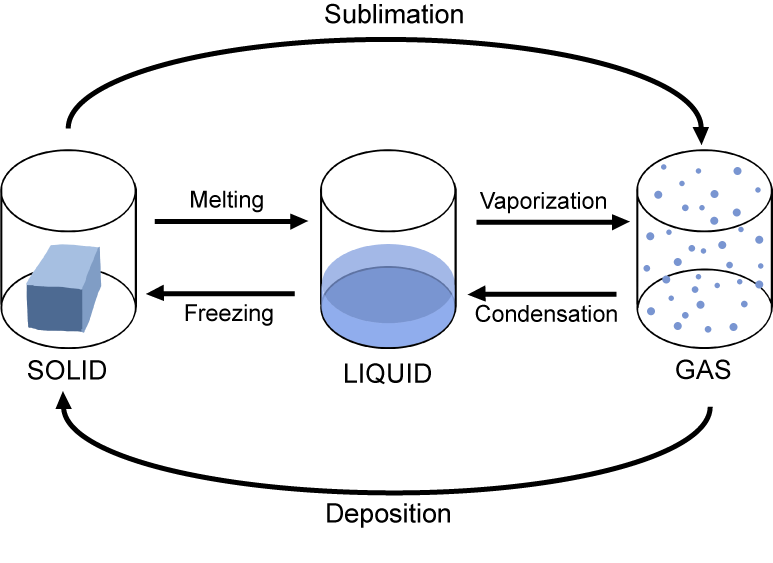 When a LIQUID changes to a SOLID, what happens to The amount of energy? _______________________________________Spaces in between particles? _______________________________________The movement of particles? _______________________________________The attraction of the particles? _______________________________________The volume of the substance?  _______________________________________When a LIQUID changes to a GAS, what happens to The amount of energy? _______________________________________Spaces in between particles? _______________________________________The movement of particles? _______________________________________The attraction of the particles? _______________________________________The volume of the substance?  _______________________________________Complete the following table by indicating the initial and final states of matter and whether kinetic energy is added or removed. Give an example of each of the changes of state.State ChangeState of MatterInitial State         Final StateState of MatterInitial State         Final StateKinetic Energy Added or RemovedExampleMeltingFreezingDepositionSublimationVaporizationCondensationGasLiquidWater droplets form on a bathroom mirror after a hot shower